  Рабочая программа учебного курса «Физика» для среднего общего образования   составлена на основе программы для общеобразовательных учреждений; авторы программы В.С. Данюшенков, О.В. Коршунова (Сборник «Программы общеобразовательных учреждений, Москва, Просвещение, 2010 г ).Сроки реализации Рабочей  программы – 2 года.      Данная  программа на изучение курса физики в объёме обязательного минимума содержания  среднего  общего образования предусматривает:    -  в 10 классе  два часа в неделю, 68 часов в год;    - в 11 классе два часа в неделю, 68 часов в год.  Для организации коллективных и индивидуальных наблюдений физических явлений и процессов, измерения физических величин и установления законов, подтверждения теоретических выводов необходимы систематическая постановка демонстрационных опытов учителем, выполнение лабораторных работ учащимися. Рабочая программа предусматривает выполнение практической части курса:Количество контрольных работ:Количество лабораторных работ:Планируемые результаты освоения учебного предметаВ результате изучения физики 10.11 класса ученик должен знать/ понимать:смысл понятий: физическое явление, физическая величина, модель, гипотеза, принцип, постулат, теория, пространство, время, инерциальная система отсчета, материальная точка, вещество, взаимодействие, резонанс, электромагнитные колебания, электромагнитное поле, электромагнитная волна, атом, квант, фотон, атомное ядро, дефект массы, энергия связи, радиоактивность, ионизирующее излучение, планета, звезда, галактика,  Вселенная;смысл физических величин, отличие и особенности: перемещение, скорость, ускорение, масса, сила, импульс, работа, механическая энергия, внутренняя энергия, абсолютная температура, средняя кинетическая энергия частиц вещества, количество теплоты, элементарный электрический заряд, напряжённость электрического поля, разность потенциалов, энергия электрического поля, сила тока, электродвижущая сила, магнитная индукция, энергия магнитного поля, показатель преломления, период, частота, амплитуда колебаний, длина волны, электродвижущая сила, магнитный поток, индукция магнитного поля, индуктивность, оптическая сила линзы;смысл физических законов, принципов и постулатов (формулировка, границы применимости): законы Ньютона, закон всемирного тяготения, газовые законы, законы термодинамики, закон сохранения энергии, закон электромагнитной индукции, закон Кулона, законы Ома, законы Кирхгофа, закон Ампера, законы отражения и преломления света, постулаты специальной теории относительности, закон связи массы и энергии, законы фотоэффекта, постулаты Бора, закон радиоактивного распада и др.;Ученик должен уметь: описывать и объяснять результаты наблюдений и экспериментов: движение тел на Земле и небесных тел и искусственных спутников Земли, взаимодействие тел, свойства газов, жидкостей и твёрдых тел, движение и взаимодействие заряженных частиц, взаимодействие проводников с током, действие магнитного поля на проводник с током; электромагнитную индукцию; распространение электромагнитных волн; дисперсию, интерференцию и дифракцию света; излучение и поглощение света атомами, линейчатые спектры, фотоэффект, радиоактивность;приводить примеры опытов, иллюстрирующих, что: наблюдения и эксперимент служат основой для выдвижения гипотез и построения научных теорий, эксперимент позволяет проверить истинность теоретических выводов, физическая теория дает возможность объяснять явления природы и научные факты, физическая теория позволяет предсказывать еще неизвестные явления и их особенности, при объяснении природных явлений используются физические модели, один и тот же природный объект или явление можно исследовать на основе использования разных моделей, законы физики и физические теории имеют свои определенные границы применимости;описывать фундаментальные опыты, оказавшие существенное влияние на развитие физики;определять: характер физического процесса по графику, таблице, формуле, результат рассматриваемого физического явления на основе всех законов сохранения;измерять физическую величину с помощью физических приборов, а также путем косвенных измерений и оценивать границы абсолютной и относительной погрешностей;воспринимать и на основе полученных знаний самостоятельно оценивать информацию, содержащуюся в сообщениях СМИ, научно-популярных статьях; использовать новые информационные технологии для поиска, обработки и предъявления информации по физике в компьютерных базах данных и сетях (сети Интернет);Использовать приобретенные знания и умения в практической деятельности и повседневной жизни:для обеспечения безопасности жизнедеятельности в процессе использования транспортных средств, бытовых электроприборов, средств радио- и телекоммуникационной связи; оценки влияния на организм человека и другие организмы загрязнения окружающей среды; рационального природопользования и защиты окружающей среды. При изучении темы «Механические явления» выпускник научится:• распознавать механические явления и объяснять на основе имеющихся знаний основные свойства или условия протекания этих явлений: равномерное и равноускоренное прямолинейное движение, свободное падение тел, невесомость, равномерное движение по окружности, инерция, взаимодействие тел, передача давления твёрдыми телами, жидкостями и газами, атмосферное давление, плавание тел, равновесие твёрдых тел, колебательное движение, резонанс, волновое движение;• описывать изученные свойства тел и механические явления, используя физические величины: путь, скорость, ускорение, масса тела, плотность вещества, сила, давление, импульс тела, кинетическая энергия, потенциальная энергия, механическая работа, механическая мощность, КПД простого механизма, сила трения, амплитуда, период и частота колебаний, длина волны и скорость её распространения; при описании правильно трактовать физический смысл используемых величин, их обозначения и единицы измерения, находить формулы, связывающие данную физическую величину с другими величинами;• анализировать свойства тел, механические явления и процессы, используя физические законы и принципы: закон сохранения энергии, закон всемирного тяготения, равнодействующая сила, I, II и III законы Ньютона, закон сохранения импульса, закон Гука, закон Паскаля, закон Архимеда; при этом различать словесную формулировку закона и его математическое выражение;• различать основные признаки изученных физических моделей: материальная точка, инерциальная система отсчёта;• решать задачи, используя физические законы (закон сохранения энергии, закон всемирного тяготения, принцип суперпозиции сил, I, II и III законы Ньютона, закон сохранения импульса, закон Гука, закон Паскаля, закон Архимеда) и формулы, связывающие физические величины (путь, скорость, ускорение, масса тела, плотность вещества, сила, давление, импульс тела, кинетическая энергия, потенциальная энергия, механическая работа, механическая мощность, КПД простого механизма, сила трения скольжения, амплитуда, период и частота колебаний, длина волны и скорость её распространения): на основе анализа условия задачи выделять физические величины и формулы, необходимые для её решения, и проводить расчёты.Выпускник получит возможность научиться:• использовать знания о механических явлениях в повседневной жизни для обеспечения безопасности при обращении с приборами и техническими устройствами, для сохранения здоровья и соблюдения норм экологического поведения в окружающей среде;• приводить примеры практического использования физических знаний о механических явлениях и физических законах; использования возобновляемых источников энергии; экологических последствий исследования космического пространства;• различать границы применимости физических законов, понимать всеобщий характер фундаментальных законов (закон сохранения механической энергии, закон сохранения импульса, закон всемирного тяготения) и ограниченность использования частных законов (закон Гука, закон Архимеда и др.);• приёмам поиска и формулировки доказательств выдвинутых гипотез и теоретических выводов на основе эмпирически установленных фактов;• находить адекватную предложенной задаче физическую модель, разрешать проблему на основе имеющихся знаний по механике с использованием математического аппарата, оценивать реальность полученного значения физической величины.При изучении темы «Тепловые явления» выпускник научится:• распознавать тепловые явления и объяснять на основе имеющихся знаний основные свойства или условия протекания этих явлений: диффузия, изменение объёма тел при нагревании (охлаждении), большая сжимаемость газов, малая сжимаемость жидкостей и твёрдых тел; тепловое равновесие, испарение, конденсация, плавление, кристаллизация, кипение, влажность воздуха, различные способы теплопередачи;• описывать изученные свойства тел и тепловые явления, используя физические величины: количество теплоты, внутренняя энергия, температура, удельная теплоёмкость вещества, удельная теплота плавления и парообразования, удельная теплота сгорания топлива, коэффициент полезного действия теплового двигателя; при описании правильно трактовать физический смысл используемых величин, их обозначения и единицы измерения, находить формулы, связывающие данную физическую величину с другими величинами;• анализировать свойства тел, тепловые явления и процессы, используя закон сохранения энергии; различать словесную формулировку закона и его математическое выражение;• различать основные признаки моделей строения газов, жидкостей и твёрдых тел;• решать задачи, используя закон сохранения энергии в тепловых процессах, формулы, связывающие физические величины (количество теплоты, внутренняя энергия, температура, удельная теплоёмкость вещества, удельная теплота плавления и парообразования, удельная теплота сгорания топлива, коэффициент полезного действия теплового двигателя): на основе анализа условия задачи выделять физические величины и формулы, необходимые для её решения, и проводить расчёты.Выпускник получит возможность научиться:• использовать знания о тепловых явлениях в повседневной жизни для обеспечения безопасности при обращении с приборами и техническими устройствами, для сохранения здоровья и соблюдения норм экологического поведения в окружающей среде; приводить примеры экологических последствий работы двигателей внутреннего сгорания (ДВС), тепловых и гидроэлектростанций;• приводить примеры практического использования физических знаний о тепловых явлениях;• различать границы применимости физических законов, понимать всеобщий характер фундаментальных физических законов (закон сохранения энергии в тепловых процессах) и ограниченность использования частных законов;• приёмам поиска и формулировки доказательств выдвинутых гипотез и теоретических выводов на основе эмпирически установленных фактов;• находить адекватную предложенной задаче физическую модель, разрешать проблему на основе имеющихся знаний о тепловых явлениях с использованием математического аппарата и оценивать реальность полученного значения физической величины.При изучении темы «Электрические и магнитные явления» выпускник научится:• распознавать электромагнитные явления и объяснять на основе имеющихся знаний основные свойства или условия протекания этих явлений: электризация тел, взаимодействие зарядов, нагревание проводника с током, взаимодействие магнитов, электромагнитная индукция, действие магнитного поля на проводник с током, прямолинейное распространение света, отражение и преломление света, дисперсия света;• описывать изученные  свойства тел и электромагнитные явления, используя физические величины: электрический заряд, сила тока, электрическое напряжение, электрическое сопротивление, удельное сопротивление вещества, работа тока, мощность тока, фокусное расстояние и оптическая сила линзы; при описании правильно трактовать физический смысл используемых величин, их обозначения и единицы измерения; указывать формулы, связывающие данную физическую величину с другими величинами;• анализировать свойства тел, электромагнитные явления и процессы, используя физические законы: закон сохранения электрического заряда, закон Ома для участка цепи, закон Джоуля—Ленца, закон прямолинейного распространения света, закон отражения света, закон преломления света; при этом различать словесную формулировку закона и его математическое выражение;• решать задачи, используя физические законы (закон Ома для участка цепи, закон Джоуля—Ленца, закон прямолинейного распространения света, закон отражения света, закон преломления света) и формулы, связывающие физические величины (сила тока, электрическое напряжение, электрическое сопротивление, удельное сопротивление вещества, работа тока, мощность тока, фокусное расстояние и оптическая сила линзы, формулы расчёта электрического сопротивления при последовательном и  параллельном соединении проводников); на основе анализа условия задачи выделять физические величины и формулы, необходимые для её решения, и проводить расчёты.Выпускник получит возможность научиться:• использовать знания об электромагнитных явлениях в повседневной жизни для обеспечения безопасности при обращении  с приборами и техническими устройствами, для сохранения здоровья и соблюдения норм экологического поведения в окружающей среде;• приводить примеры практического использования физических знаний о электромагнитных явлениях;• различать границы применимости физических законов, понимать всеобщий характер фундаментальных законов (закон сохранения электрического заряда) и ограниченность использования частных законов (закон Ома для участка цепи, закон Джоуля—Ленца и др.);• приёмам построения физических моделей, поиска и формулировки доказательств выдвинутых гипотез и теоретических выводов на основе эмпирически установленных фактов;• находить адекватную предложенной задаче физическую модель, разрешать проблему на основе имеющихся знаний об электромагнитных явлениях с использованием математического аппарата и оценивать реальность полученного значения физической величины.При изучении темы «Квантовые явления» выпускник научится:• распознавать квантовые явления и объяснять на основе имеющихся знаний основные свойства или условия протекания этих явлений: естественная и искусственная радиоактивность, возникновение линейчатого спектра излучения;• описывать изученные квантовые явления, используя физические величины: скорость электромагнитных волн, длина волны и частота света, период полураспада; при описании правильно трактовать физический смысл используемых величин, их обозначения и единицы измерения; указывать формулы, связывающие данную физическую величину с другими величинами, вычислять значение физической величины;• анализировать квантовые явления, используя физические законы и постулаты: закон сохранения энергии, закон сохранения электрического заряда, закон сохранения массового числа, закономерности излучения и поглощения света атомом;• различать основные признаки планетарной модели атома, нуклонной модели атомного ядра;• приводить примеры проявления в природе и практического использования радиоактивности, ядерных и термоядерных реакций, линейчатых спектров.Выпускник получит возможность научиться:• использовать полученные знания в повседневной жизни при обращении с приборами (счетчик ионизирующих частиц, дозиметр), для сохранения здоровья и соблюдения норм экологического поведения в окружающей среде;• соотносить энергию связи атомных ядер с дефектом массы;• приводить примеры влияния радиоактивных излучений на живые организмы; понимать принцип действия дозиметра;• понимать экологические проблемы, возникающие при использовании атомных электростанций, и пути решения этих проблем, перспективы использования управляемого термоядерного синтеза.Содержание учебного предмета10 КЛАСС  (68ч, 2ч в неделю)Введение. Физика и методы научного познания (1 ч)Физика как наука и основа естествознания. Экспериментальный характер физики. Физические величины и их измерение. Связи между физическими величинами. Научные методы познания окружающего мира и их отличие от других методов познания. Роль эксперимента и теории в процессе познания природы. Научные гипотезы. Физические законы. Физические теории. Границы применимости физических законов и теорий. Принцип соответствия. Основные элементы физической картины мира.Механика (22 ч)Механическое движение и его виды. Относительность механического движения. Прямолинейное равноускоренное движение. Принцип относительности Галилея. Законы динамики. Всемирное тяготение. Законы сохранения в механике. Предсказательная сила законов механики. Использование законов механики для объяснения движения небесных тел для развития космических исследований. Границы применимости классической механики.Демонстрации.Зависимость траектории от выбора системы отсчета. Падение тел в вакууме и в воздухе. Явление инерции. Сравнение масс взаимодействующих тел. Измерение сил. Сложение сил. Зависимость силы упругости от деформации. Сила трения. Условия равновесия тел. Реактивное движение. Переход кинетической энергии в потенциальную.Фронтальные  лабораторные  работы1.Изучение движения тела по окружности под действием сил упругости и тяжести. 2.Изучение закона сохранения механической энергии.Молекулярная физика (19 ч)Возникновение атомистической гипотезы строения вещества и ее экспериментальные доказательства. Абсолютная температура как мера средней кинетической энергии теплового движения частиц вещества. Модель идеального газа. Давление газа. Уравнение состояния идеального газа. Строение и свойства жидкости, твердого тела.Законы термодинамики. Порядок и хаос. Необратимость тепловых процессов. Тепловые двигатели и охрана окружающей среды.Модель строения жидкостей. Испарение и кипение. Насыщенный пар. Влажность воздуха. Кристаллические и аморфные тела. Уравнение теплового баланса.Демонстрации.Механическая модель броуновского движения. Изменение давления газа с изменением температуры при постоянном объеме. Изменение объема газа с изменением температуры при постоянном давлении. Изменение объема газа с изменением давления при постоянной температуре. Кипение воды при пониженном давлении. Устройство психрометра и гигрометра. Явление поверхностного натяжения жидкости. Кристаллические и аморфные тела. Объемные модели строения кристаллов. Модели тепловых двигателей.Фронтальные  лабораторные  работы3.Опытная проверка закона Гей-Люссака.Электродинамика (22 ч)Элементарный электрический заряд. Закон сохранения электрического заряда. Электрическое поле. Электрический ток. Закон кулона. Напряженность электрического поля. Принцип суперпозиции полей. Проводники в электростатическом поле. Диэлектрики. Поляризация диэлектриков. Потенциальность электростатического поля. Потенциал и разность потенциалов. Электроемкость. Конденсаторы.Закон Ома для полной цепи. Сопротивление. Электрические цепи. Соединения проводников. Работа и мощность тока. Электродвижущая сила.Электрический ток в различных средах.Демонстрации.Электрометр. Проводники и диэлектрики в электрическом поле. Энергия заряженного конденсатора. Электроизмерительные приборы. Магнитное взаимодействие токов. Отклонение электронного пучка магнитным полем. Магнитная запись звука.Фронтальные  лабораторные  работы4.Изучение последовательного и параллельного соединения проводников. 5.Измерение ЭДС и внутреннего сопротивления источника тока. Итоговое повторение 4 ч11 КЛАСС  (68ч, 2ч в неделю)                                                              Электродинамика (14 ч)Магнитное поле тока. Действие магнитного поля на движущийся заряд. Явление электромагнитной индукции. Правило Ленца. Взаимосвязь электрического и магнитного полей. Самоиндукция. Индуктивность. Магнитные свойства вещества. Электромагнитное поле.Фронтальные лабораторные работы:1. Наблюдение действия магнитного поля на ток.2. Изучение явления электромагнитной индукции.Колебания и волны (10ч)Электрические колебания: свободные колебания в колебательном контуре. Период свободных электрических колебаний. Вынужденные колебания. Переменный электрический ток. Активное сопротивление, емкость и индуктивность в цепи переменного тока. Резонанс в электрической цепи.Производство, передача и потребление электрической энергии. Генерирование энергии. Трансформатор. Передача электрической энергии.Механические волны. Продольные и поперечные волны. Длина волны. Скорость распространения волны. Звуковые волны. Интерференция волн. Принцип Гюйгенса. Дифракция волн.Электромагнитные волны. Свойства электромагнитных волн. Принцип радиосвязи. Телевидение.  Фронтальные лабораторные работы:                    3. Определение ускорения свободного падения при помощи маятника. Оптика (13ч)Световые лучи. Закон преломления света. Полное внутреннее отражение. Призма. Формула тонкой линзы. Получение изображения с помощью линзы. Оптические приборы. Их разрешающая способность.. Скорость света и методы ее измерения. Дисперсия света. Интерференция света. Когерентность. Дифракция света. Дифракционная решетка. Поперечность световых волн. Поляризация света. Шкала электромагнитных волн.Фронтальные лабораторные работы:4. Измерение показателя преломления стекла.5.Определение оптической  силы и фокусного расстояния собирающей линзы.6. Измерение длины световой волны при помощи дифракционной решётки.7. Наблюдение интерференции и дифракции света.                                     Основы специальной теории относительности (3 ч)Постулаты теории относительности. Принцип относительности Эйнштейна. Постоянство скорости света. Пространство и время в специальной теории относительности. Релятивистская динамика. Связь массы и энергии.Квантовая физика и элементы астрофизики (13 ч)Световые кванты: тепловое излучение. Постоянная Планка. Фотоэффект. Уравнение Эйнштейна для фотоэффекта. Фотоны. Опыты Лебедева и Вавилова.Атомная физика: строение атома. Опыты Резерфорда. Квантовые постулаты Бора. Модель атома водорода по Бору. Трудности теории Бора. Квантовая механика. Гипотеза де Бройля. Соотношение неопределенностей Гейзенберга. Корпускулярно-волновой дуализм. Дифракция электронов. Лазеры.Физика атомного ядра: методы регистрации элементарных частиц. Радиоактивные превращения. Закон радиоактивного распада и его статистический характер. Протонно-нейтронная модель строения атомного ядра. Дефект масс и энергия связи нуклонов в ядре. Деление и синтез ядер. Ядерная энергетика. Физика элементарных частиц. Статистический характер процессов в микромире. Античастицы.Фронтальные лабораторные работы: 8. наблюдение сплошного и линейчатого спектров.9. Изучение треков заряженных частиц.Строение и эволюция Вселенной (10 ч)Строение Солнечной системы. Система Земля-Луна. Солнце - ближайшая к нам звезда. Звезды и источники их энергии. Современные представления о происхождении и эволюции Солнца, звезд, галактик. Применимость законов физики для объяснения природы космических объектов.Значение физики для понимания мира и развития производительных сил (1 ч)Единая физическая картина мира. Фундаментальные взаимодействия. Физика и научно-техническая революция. Физика и культура.Повторение 4 часа.Тематическое планированиеВ связи с проведением промежуточной аттестации обучающихся 10 класса, уплотнение учебного материала, произошло: 10 класс- на 2 часа по теме « Молекулярная физика».В 11 классе из раздела « Повторение» взяты 3 часа на тему « Оптика»  с целью более полного изучения темы.10 класс11 класс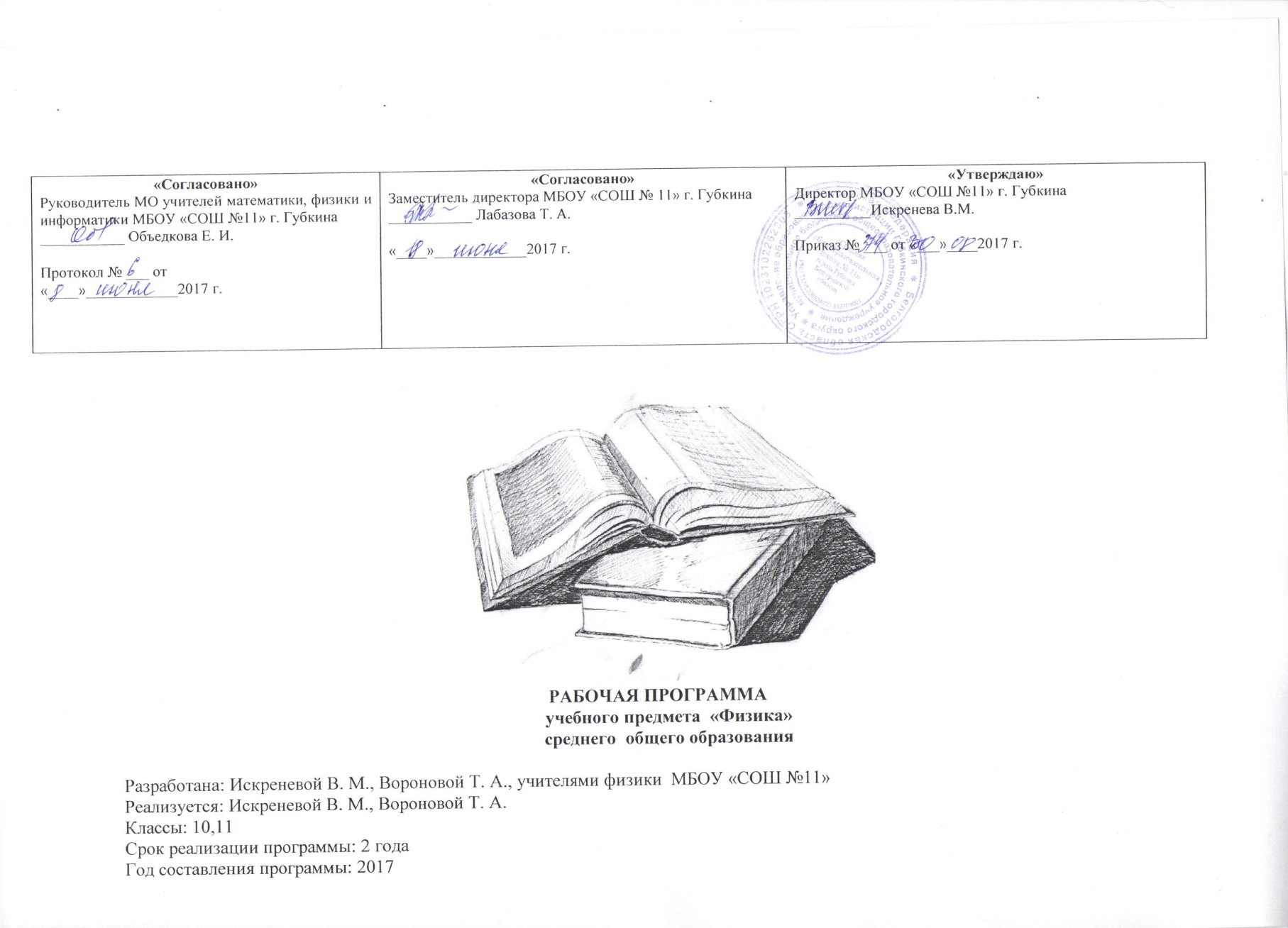 110 класс5211 класс5110 класс5211 класс9№ п./п.Наименование разделов и темЧасы учебного времени1.Введение. Физика и методы научного познания 12.Механика 223.Молекулярная физика194.Электродинамика 225Итоговое повторение4№ п./п.Наименование разделов и темЧасы учебного времени1.Электродинамика142.Колебания и волны.103Оптика 134Основы специальной теории относительности35Квантовая физика и элементы астрофизики136Строение и эволюция Вселенной107Значение физики для понимания мира и развития производительных сил18Повторение 4 часа.4